Ribchester St. Wilfrid’s C of E Primary School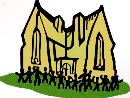 Job Description for Y1/2 Class Teacher Purpose of the postTo carry out the duties of a teacher as set out in the most recent School Teachers Pay and Conditions DocumentTo teach children a high quality and appropriate curriculum which meets the requirements of the National CurriculumTo support the vision and aims of Ribchester St Wilfrid’s C of E Primary School and contribute to the strong, Christian ethos.  To contribute to the wider aspects of school life undertaking extra-curricular activitiesTo share in the corporate responsibility for the well-being, safeguarding and discipline of all the pupilsPrimary ResponsibilitiesTo meet the expected standard of a qualified teacher as outlined in the Professional Standards for teachers  To meet the standards of the School’s Teaching and Learning PolicyProfessional AttributesTo ensure high standards of behaviour and share the corporate responsibility for the well-being, safeguarding and discipline of all pupils, in line with school policyTo ensure highest standards of work and presentation in all areas To establish effective professional relationships within school, the Local Authority and with other agencies where appropriate and provide information as requiredTo work effectively with support staff and other adults, deploying them where appropriateTo communicate and collaborate effectively with learners, colleagues and parentsTo provide a professional and positive role model in terms of personal presentation, attendance, timekeeping and behaviourTo take responsibility for own professional development, keeping up to date with current research and development and committed to lifelong learningTo participate in the performance management system for the appraisal of their own performance Professional Knowledge and UnderstandingTo keep an up to date knowledge and understanding of a range of teaching and behaviour management strategiesTo know the assessment and monitoring requirements, arrangements and approaches for all curriculum areasTo have a secure knowledge and understanding of all curriculum areas and frameworks and relevant initiatives  To identify able, gifted and talented pupils and those with special educational needs, working with both the SEN Coordinator and parents to give positive and targeted support where needed To have regard to equal opportunities and inclusion at all timesTo know the requirements, arrangements and policies for the safeguarding and well-being of all children Professional SkillsTo plan, monitor and evaluate effective and differentiated programmes of work, including homework.   This should be in accordance with agreed methods, schemes and policies of the schoolTo accept responsibility for effective teaching and organisation of the class/groups of children as required by the head teacher To review the effectiveness of own teaching and its impact on the learners attainment and well being To assess, record and report on children’s development, progress and attainment, setting clear targets which build on prior attainment   To create and maintain a well-organised, stimulating, safe and tidy learning environment  providing a high standard of display both in the classroom/work area and around the schoolTo review the impact of feedback provided to learnersTo plan opportunities to contribute to pupil’s spiritual, moral, social, emotional and cultural development ensuring the well-being of all childrenTo contribute to the development of the curriculum by taking an active part in staff discussions, planning, evaluation and inset, to ensure the co-ordination of the work of the school as a whole To develop positive relationships with parents and meet with them at parents evenings and as necessary throughout the year to share targets and review progressTo write end of year reports To plan, set and assess homeworkTo work as a team member with colleaguesOther DutiesTo contribute to documents relating to procedures within school and to review such procedures with other teachersTo liaise with the official agencies concerned with the welfare of children and to inform the named person of any children in need of protection because of abuse or neglectTo undertake an equal share of playground duties and rota duties for school activities and be willing to take part in extra-curricular activitiesTo attend and participate in staff meetings and INSET as requested by the head teacherTo attend and participate in planning meetings with colleagues as requiredTo pay due attention to work times as detailed in staff conditions policy documentsTo undertake any other task the head teacher may require which can be deemed reasonable for the efficient running of the schoolSigned:						Date: 